ENDS: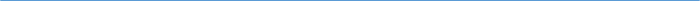 Barton Core Priorities/Strategic Plan Goals AGENDA/MINUTESAGENDA/MINUTESTeam NameDean’s CouncilDate6/19/2017Time1:00 – 2:30 p.m.LocationS-139/GoToMeeting FacilitatorFacilitatorElaine SimmonsElaine SimmonsElaine SimmonsElaine SimmonsElaine SimmonsRecorderSarah Riegel Sarah Riegel Sarah Riegel Sarah Riegel Team membersTeam membersTeam membersTeam membersTeam membersTeam membersTeam membersTeam membersTeam membersTeam membersPresent  XAbsent   OPresent  XAbsent   O xBrian HoweBrian Howe xJane HowardxBill NashBill NashBill NashxxKurtis TealxAngie MaddyAngie Maddy xClaudia MatherxAshley AndersonAshley AndersonAshley AndersonxxDenise SchreiberGuestsGuestsGuestsGuestsGuestsGuestsGuestsGuestsGuestsGuestsGuestsGuestsTopics/NotesTopics/NotesTopics/NotesTopics/NotesTopics/NotesTopics/NotesTopics/NotesTopics/NotesTopics/NotesTopics/NotesTopics/NotesReporterFollow-Up from 4/26/2017 MeetingFollow-Up from 4/26/2017 MeetingFollow-Up from 4/26/2017 MeetingFollow-Up from 4/26/2017 MeetingFollow-Up from 4/26/2017 MeetingFollow-Up from 4/26/2017 MeetingFollow-Up from 4/26/2017 MeetingFollow-Up from 4/26/2017 MeetingFollow-Up from 4/26/2017 MeetingFollow-Up from 4/26/2017 MeetingFollow-Up from 4/26/2017 MeetingAcademic Integrity Policy (2502)Policy and forms updated – see attachmentsElaine is still working on the letterAcademic Integrity Policy (2502)Policy and forms updated – see attachmentsElaine is still working on the letterAcademic Integrity Policy (2502)Policy and forms updated – see attachmentsElaine is still working on the letterAcademic Integrity Policy (2502)Policy and forms updated – see attachmentsElaine is still working on the letterAcademic Integrity Policy (2502)Policy and forms updated – see attachmentsElaine is still working on the letterAcademic Integrity Policy (2502)Policy and forms updated – see attachmentsElaine is still working on the letterAcademic Integrity Policy (2502)Policy and forms updated – see attachmentsElaine is still working on the letterAcademic Integrity Policy (2502)Policy and forms updated – see attachmentsElaine is still working on the letterAcademic Integrity Policy (2502)Policy and forms updated – see attachmentsElaine is still working on the letterAcademic Integrity Policy (2502)Policy and forms updated – see attachmentsElaine is still working on the letterAcademic Integrity Policy (2502)Policy and forms updated – see attachmentsElaine is still working on the letterElaineGlobal Email Addresses (Distribution Lists) Academic, FR, FL and GVP are all updatedDenise is working on WTCEElaine will send a communication when all lists are updatedGlobal Email Addresses (Distribution Lists) Academic, FR, FL and GVP are all updatedDenise is working on WTCEElaine will send a communication when all lists are updatedGlobal Email Addresses (Distribution Lists) Academic, FR, FL and GVP are all updatedDenise is working on WTCEElaine will send a communication when all lists are updatedGlobal Email Addresses (Distribution Lists) Academic, FR, FL and GVP are all updatedDenise is working on WTCEElaine will send a communication when all lists are updatedGlobal Email Addresses (Distribution Lists) Academic, FR, FL and GVP are all updatedDenise is working on WTCEElaine will send a communication when all lists are updatedGlobal Email Addresses (Distribution Lists) Academic, FR, FL and GVP are all updatedDenise is working on WTCEElaine will send a communication when all lists are updatedGlobal Email Addresses (Distribution Lists) Academic, FR, FL and GVP are all updatedDenise is working on WTCEElaine will send a communication when all lists are updatedGlobal Email Addresses (Distribution Lists) Academic, FR, FL and GVP are all updatedDenise is working on WTCEElaine will send a communication when all lists are updatedGlobal Email Addresses (Distribution Lists) Academic, FR, FL and GVP are all updatedDenise is working on WTCEElaine will send a communication when all lists are updatedGlobal Email Addresses (Distribution Lists) Academic, FR, FL and GVP are all updatedDenise is working on WTCEElaine will send a communication when all lists are updatedGlobal Email Addresses (Distribution Lists) Academic, FR, FL and GVP are all updatedDenise is working on WTCEElaine will send a communication when all lists are updatedSarahOut-District Approvals43 approvals sent May 340 received backWashburn Institute of Technology has not returned their formNorthwest Kansas Technical College has not returned their 2 formsSarah will send to KBOR by June 30 for their approvalOut-District Approvals43 approvals sent May 340 received backWashburn Institute of Technology has not returned their formNorthwest Kansas Technical College has not returned their 2 formsSarah will send to KBOR by June 30 for their approvalOut-District Approvals43 approvals sent May 340 received backWashburn Institute of Technology has not returned their formNorthwest Kansas Technical College has not returned their 2 formsSarah will send to KBOR by June 30 for their approvalOut-District Approvals43 approvals sent May 340 received backWashburn Institute of Technology has not returned their formNorthwest Kansas Technical College has not returned their 2 formsSarah will send to KBOR by June 30 for their approvalOut-District Approvals43 approvals sent May 340 received backWashburn Institute of Technology has not returned their formNorthwest Kansas Technical College has not returned their 2 formsSarah will send to KBOR by June 30 for their approvalOut-District Approvals43 approvals sent May 340 received backWashburn Institute of Technology has not returned their formNorthwest Kansas Technical College has not returned their 2 formsSarah will send to KBOR by June 30 for their approvalOut-District Approvals43 approvals sent May 340 received backWashburn Institute of Technology has not returned their formNorthwest Kansas Technical College has not returned their 2 formsSarah will send to KBOR by June 30 for their approvalOut-District Approvals43 approvals sent May 340 received backWashburn Institute of Technology has not returned their formNorthwest Kansas Technical College has not returned their 2 formsSarah will send to KBOR by June 30 for their approvalOut-District Approvals43 approvals sent May 340 received backWashburn Institute of Technology has not returned their formNorthwest Kansas Technical College has not returned their 2 formsSarah will send to KBOR by June 30 for their approvalOut-District Approvals43 approvals sent May 340 received backWashburn Institute of Technology has not returned their formNorthwest Kansas Technical College has not returned their 2 formsSarah will send to KBOR by June 30 for their approvalOut-District Approvals43 approvals sent May 340 received backWashburn Institute of Technology has not returned their formNorthwest Kansas Technical College has not returned their 2 formsSarah will send to KBOR by June 30 for their approvalSarahAcademic CalendarYears 17-18, 18-19 and 19-20 are posted on the web siteFinals schedule years 18-19 and 19-20 are posted on the web siteBOL – currently prepared one year out, will move towards preparing the calendar 3 years’ outFR/FL – currently prepared 1 year outNeed to review the web page to determine if it needs to be more specific to GB campus/BOL/FR/FLAcademic CalendarYears 17-18, 18-19 and 19-20 are posted on the web siteFinals schedule years 18-19 and 19-20 are posted on the web siteBOL – currently prepared one year out, will move towards preparing the calendar 3 years’ outFR/FL – currently prepared 1 year outNeed to review the web page to determine if it needs to be more specific to GB campus/BOL/FR/FLAcademic CalendarYears 17-18, 18-19 and 19-20 are posted on the web siteFinals schedule years 18-19 and 19-20 are posted on the web siteBOL – currently prepared one year out, will move towards preparing the calendar 3 years’ outFR/FL – currently prepared 1 year outNeed to review the web page to determine if it needs to be more specific to GB campus/BOL/FR/FLAcademic CalendarYears 17-18, 18-19 and 19-20 are posted on the web siteFinals schedule years 18-19 and 19-20 are posted on the web siteBOL – currently prepared one year out, will move towards preparing the calendar 3 years’ outFR/FL – currently prepared 1 year outNeed to review the web page to determine if it needs to be more specific to GB campus/BOL/FR/FLAcademic CalendarYears 17-18, 18-19 and 19-20 are posted on the web siteFinals schedule years 18-19 and 19-20 are posted on the web siteBOL – currently prepared one year out, will move towards preparing the calendar 3 years’ outFR/FL – currently prepared 1 year outNeed to review the web page to determine if it needs to be more specific to GB campus/BOL/FR/FLAcademic CalendarYears 17-18, 18-19 and 19-20 are posted on the web siteFinals schedule years 18-19 and 19-20 are posted on the web siteBOL – currently prepared one year out, will move towards preparing the calendar 3 years’ outFR/FL – currently prepared 1 year outNeed to review the web page to determine if it needs to be more specific to GB campus/BOL/FR/FLAcademic CalendarYears 17-18, 18-19 and 19-20 are posted on the web siteFinals schedule years 18-19 and 19-20 are posted on the web siteBOL – currently prepared one year out, will move towards preparing the calendar 3 years’ outFR/FL – currently prepared 1 year outNeed to review the web page to determine if it needs to be more specific to GB campus/BOL/FR/FLAcademic CalendarYears 17-18, 18-19 and 19-20 are posted on the web siteFinals schedule years 18-19 and 19-20 are posted on the web siteBOL – currently prepared one year out, will move towards preparing the calendar 3 years’ outFR/FL – currently prepared 1 year outNeed to review the web page to determine if it needs to be more specific to GB campus/BOL/FR/FLAcademic CalendarYears 17-18, 18-19 and 19-20 are posted on the web siteFinals schedule years 18-19 and 19-20 are posted on the web siteBOL – currently prepared one year out, will move towards preparing the calendar 3 years’ outFR/FL – currently prepared 1 year outNeed to review the web page to determine if it needs to be more specific to GB campus/BOL/FR/FLAcademic CalendarYears 17-18, 18-19 and 19-20 are posted on the web siteFinals schedule years 18-19 and 19-20 are posted on the web siteBOL – currently prepared one year out, will move towards preparing the calendar 3 years’ outFR/FL – currently prepared 1 year outNeed to review the web page to determine if it needs to be more specific to GB campus/BOL/FR/FLAcademic CalendarYears 17-18, 18-19 and 19-20 are posted on the web siteFinals schedule years 18-19 and 19-20 are posted on the web siteBOL – currently prepared one year out, will move towards preparing the calendar 3 years’ outFR/FL – currently prepared 1 year outNeed to review the web page to determine if it needs to be more specific to GB campus/BOL/FR/FLElaine/SarahSyllabi ProjectStill some syllabi outstandingBrian is looking into a new program for creating and maintaining syllabi…more to comeSyllabi ProjectStill some syllabi outstandingBrian is looking into a new program for creating and maintaining syllabi…more to comeSyllabi ProjectStill some syllabi outstandingBrian is looking into a new program for creating and maintaining syllabi…more to comeSyllabi ProjectStill some syllabi outstandingBrian is looking into a new program for creating and maintaining syllabi…more to comeSyllabi ProjectStill some syllabi outstandingBrian is looking into a new program for creating and maintaining syllabi…more to comeSyllabi ProjectStill some syllabi outstandingBrian is looking into a new program for creating and maintaining syllabi…more to comeSyllabi ProjectStill some syllabi outstandingBrian is looking into a new program for creating and maintaining syllabi…more to comeSyllabi ProjectStill some syllabi outstandingBrian is looking into a new program for creating and maintaining syllabi…more to comeSyllabi ProjectStill some syllabi outstandingBrian is looking into a new program for creating and maintaining syllabi…more to comeSyllabi ProjectStill some syllabi outstandingBrian is looking into a new program for creating and maintaining syllabi…more to comeSyllabi ProjectStill some syllabi outstandingBrian is looking into a new program for creating and maintaining syllabi…more to comeElaineGrade DocumentationSpring is almost doneGrade DocumentationSpring is almost doneGrade DocumentationSpring is almost doneGrade DocumentationSpring is almost doneGrade DocumentationSpring is almost doneGrade DocumentationSpring is almost doneGrade DocumentationSpring is almost doneGrade DocumentationSpring is almost doneGrade DocumentationSpring is almost doneGrade DocumentationSpring is almost doneGrade DocumentationSpring is almost doneElaineNew Discussion ItemsNew Discussion ItemsNew Discussion ItemsNew Discussion ItemsNew Discussion ItemsNew Discussion ItemsNew Discussion ItemsNew Discussion ItemsNew Discussion ItemsNew Discussion ItemsNew Discussion ItemsAugust 1st Dean’s Council Retreat17-18 Goal Setting – Alignment with Strategic PlanWhat do we want to accomplish in the next year?OERStudent credit hour limits – establish policyOtherFLACAugust 1st Dean’s Council Retreat17-18 Goal Setting – Alignment with Strategic PlanWhat do we want to accomplish in the next year?OERStudent credit hour limits – establish policyOtherFLACAugust 1st Dean’s Council Retreat17-18 Goal Setting – Alignment with Strategic PlanWhat do we want to accomplish in the next year?OERStudent credit hour limits – establish policyOtherFLACAugust 1st Dean’s Council Retreat17-18 Goal Setting – Alignment with Strategic PlanWhat do we want to accomplish in the next year?OERStudent credit hour limits – establish policyOtherFLACAugust 1st Dean’s Council Retreat17-18 Goal Setting – Alignment with Strategic PlanWhat do we want to accomplish in the next year?OERStudent credit hour limits – establish policyOtherFLACAugust 1st Dean’s Council Retreat17-18 Goal Setting – Alignment with Strategic PlanWhat do we want to accomplish in the next year?OERStudent credit hour limits – establish policyOtherFLACAugust 1st Dean’s Council Retreat17-18 Goal Setting – Alignment with Strategic PlanWhat do we want to accomplish in the next year?OERStudent credit hour limits – establish policyOtherFLACAugust 1st Dean’s Council Retreat17-18 Goal Setting – Alignment with Strategic PlanWhat do we want to accomplish in the next year?OERStudent credit hour limits – establish policyOtherFLACAugust 1st Dean’s Council Retreat17-18 Goal Setting – Alignment with Strategic PlanWhat do we want to accomplish in the next year?OERStudent credit hour limits – establish policyOtherFLACAugust 1st Dean’s Council Retreat17-18 Goal Setting – Alignment with Strategic PlanWhat do we want to accomplish in the next year?OERStudent credit hour limits – establish policyOtherFLACAugust 1st Dean’s Council Retreat17-18 Goal Setting – Alignment with Strategic PlanWhat do we want to accomplish in the next year?OERStudent credit hour limits – establish policyOtherFLACElaineDean’s Council MeetingsFrequency/Time – once a month, 90 minutes, through Dec. 2017Guests (IT, HR, Library, Title IX) – need to reflect on our interaction with these areas, how are we engaging with these areasDean’s Council MeetingsFrequency/Time – once a month, 90 minutes, through Dec. 2017Guests (IT, HR, Library, Title IX) – need to reflect on our interaction with these areas, how are we engaging with these areasDean’s Council MeetingsFrequency/Time – once a month, 90 minutes, through Dec. 2017Guests (IT, HR, Library, Title IX) – need to reflect on our interaction with these areas, how are we engaging with these areasDean’s Council MeetingsFrequency/Time – once a month, 90 minutes, through Dec. 2017Guests (IT, HR, Library, Title IX) – need to reflect on our interaction with these areas, how are we engaging with these areasDean’s Council MeetingsFrequency/Time – once a month, 90 minutes, through Dec. 2017Guests (IT, HR, Library, Title IX) – need to reflect on our interaction with these areas, how are we engaging with these areasDean’s Council MeetingsFrequency/Time – once a month, 90 minutes, through Dec. 2017Guests (IT, HR, Library, Title IX) – need to reflect on our interaction with these areas, how are we engaging with these areasDean’s Council MeetingsFrequency/Time – once a month, 90 minutes, through Dec. 2017Guests (IT, HR, Library, Title IX) – need to reflect on our interaction with these areas, how are we engaging with these areasDean’s Council MeetingsFrequency/Time – once a month, 90 minutes, through Dec. 2017Guests (IT, HR, Library, Title IX) – need to reflect on our interaction with these areas, how are we engaging with these areasDean’s Council MeetingsFrequency/Time – once a month, 90 minutes, through Dec. 2017Guests (IT, HR, Library, Title IX) – need to reflect on our interaction with these areas, how are we engaging with these areasDean’s Council MeetingsFrequency/Time – once a month, 90 minutes, through Dec. 2017Guests (IT, HR, Library, Title IX) – need to reflect on our interaction with these areas, how are we engaging with these areasDean’s Council MeetingsFrequency/Time – once a month, 90 minutes, through Dec. 2017Guests (IT, HR, Library, Title IX) – need to reflect on our interaction with these areas, how are we engaging with these areasElaineOERNeed to pay those who are writing for OER and license under creative contentNeed to tag those courses in the bulletin or web site as low cost or OERNeed additional meetings to discuss this topicOERNeed to pay those who are writing for OER and license under creative contentNeed to tag those courses in the bulletin or web site as low cost or OERNeed additional meetings to discuss this topicOERNeed to pay those who are writing for OER and license under creative contentNeed to tag those courses in the bulletin or web site as low cost or OERNeed additional meetings to discuss this topicOERNeed to pay those who are writing for OER and license under creative contentNeed to tag those courses in the bulletin or web site as low cost or OERNeed additional meetings to discuss this topicOERNeed to pay those who are writing for OER and license under creative contentNeed to tag those courses in the bulletin or web site as low cost or OERNeed additional meetings to discuss this topicOERNeed to pay those who are writing for OER and license under creative contentNeed to tag those courses in the bulletin or web site as low cost or OERNeed additional meetings to discuss this topicOERNeed to pay those who are writing for OER and license under creative contentNeed to tag those courses in the bulletin or web site as low cost or OERNeed additional meetings to discuss this topicOERNeed to pay those who are writing for OER and license under creative contentNeed to tag those courses in the bulletin or web site as low cost or OERNeed additional meetings to discuss this topicOERNeed to pay those who are writing for OER and license under creative contentNeed to tag those courses in the bulletin or web site as low cost or OERNeed additional meetings to discuss this topicOERNeed to pay those who are writing for OER and license under creative contentNeed to tag those courses in the bulletin or web site as low cost or OERNeed additional meetings to discuss this topicOERNeed to pay those who are writing for OER and license under creative contentNeed to tag those courses in the bulletin or web site as low cost or OERNeed additional meetings to discuss this topicAshley/BrianStudent Credit Hour LimitsThere was prior discussion with Dr. Garrett about writing a policyNeed to revisit this topicStudent Credit Hour LimitsThere was prior discussion with Dr. Garrett about writing a policyNeed to revisit this topicStudent Credit Hour LimitsThere was prior discussion with Dr. Garrett about writing a policyNeed to revisit this topicStudent Credit Hour LimitsThere was prior discussion with Dr. Garrett about writing a policyNeed to revisit this topicStudent Credit Hour LimitsThere was prior discussion with Dr. Garrett about writing a policyNeed to revisit this topicStudent Credit Hour LimitsThere was prior discussion with Dr. Garrett about writing a policyNeed to revisit this topicStudent Credit Hour LimitsThere was prior discussion with Dr. Garrett about writing a policyNeed to revisit this topicStudent Credit Hour LimitsThere was prior discussion with Dr. Garrett about writing a policyNeed to revisit this topicStudent Credit Hour LimitsThere was prior discussion with Dr. Garrett about writing a policyNeed to revisit this topicStudent Credit Hour LimitsThere was prior discussion with Dr. Garrett about writing a policyNeed to revisit this topicStudent Credit Hour LimitsThere was prior discussion with Dr. Garrett about writing a policyNeed to revisit this topicAngiePrerequisites for Online Classes once we move online enrollment to Banner (through Banner self-service)Need to move prerequisite check to before enrollment instead of after enrollment, this would avoid the large number of dropsThis should improve with the move to online enrollment in BannerEnrollment Rx is going live 7/17/2017Prerequisites for Online Classes once we move online enrollment to Banner (through Banner self-service)Need to move prerequisite check to before enrollment instead of after enrollment, this would avoid the large number of dropsThis should improve with the move to online enrollment in BannerEnrollment Rx is going live 7/17/2017Prerequisites for Online Classes once we move online enrollment to Banner (through Banner self-service)Need to move prerequisite check to before enrollment instead of after enrollment, this would avoid the large number of dropsThis should improve with the move to online enrollment in BannerEnrollment Rx is going live 7/17/2017Prerequisites for Online Classes once we move online enrollment to Banner (through Banner self-service)Need to move prerequisite check to before enrollment instead of after enrollment, this would avoid the large number of dropsThis should improve with the move to online enrollment in BannerEnrollment Rx is going live 7/17/2017Prerequisites for Online Classes once we move online enrollment to Banner (through Banner self-service)Need to move prerequisite check to before enrollment instead of after enrollment, this would avoid the large number of dropsThis should improve with the move to online enrollment in BannerEnrollment Rx is going live 7/17/2017Prerequisites for Online Classes once we move online enrollment to Banner (through Banner self-service)Need to move prerequisite check to before enrollment instead of after enrollment, this would avoid the large number of dropsThis should improve with the move to online enrollment in BannerEnrollment Rx is going live 7/17/2017Prerequisites for Online Classes once we move online enrollment to Banner (through Banner self-service)Need to move prerequisite check to before enrollment instead of after enrollment, this would avoid the large number of dropsThis should improve with the move to online enrollment in BannerEnrollment Rx is going live 7/17/2017Prerequisites for Online Classes once we move online enrollment to Banner (through Banner self-service)Need to move prerequisite check to before enrollment instead of after enrollment, this would avoid the large number of dropsThis should improve with the move to online enrollment in BannerEnrollment Rx is going live 7/17/2017Prerequisites for Online Classes once we move online enrollment to Banner (through Banner self-service)Need to move prerequisite check to before enrollment instead of after enrollment, this would avoid the large number of dropsThis should improve with the move to online enrollment in BannerEnrollment Rx is going live 7/17/2017Prerequisites for Online Classes once we move online enrollment to Banner (through Banner self-service)Need to move prerequisite check to before enrollment instead of after enrollment, this would avoid the large number of dropsThis should improve with the move to online enrollment in BannerEnrollment Rx is going live 7/17/2017Prerequisites for Online Classes once we move online enrollment to Banner (through Banner self-service)Need to move prerequisite check to before enrollment instead of after enrollment, this would avoid the large number of dropsThis should improve with the move to online enrollment in BannerEnrollment Rx is going live 7/17/2017AngieMiscellaneousElaine is going to form a student advisory board – this came from the leadership retreatHiring guidelines need updated, specifically in regards to faculty credentials (2460, 2461)MiscellaneousElaine is going to form a student advisory board – this came from the leadership retreatHiring guidelines need updated, specifically in regards to faculty credentials (2460, 2461)MiscellaneousElaine is going to form a student advisory board – this came from the leadership retreatHiring guidelines need updated, specifically in regards to faculty credentials (2460, 2461)MiscellaneousElaine is going to form a student advisory board – this came from the leadership retreatHiring guidelines need updated, specifically in regards to faculty credentials (2460, 2461)MiscellaneousElaine is going to form a student advisory board – this came from the leadership retreatHiring guidelines need updated, specifically in regards to faculty credentials (2460, 2461)MiscellaneousElaine is going to form a student advisory board – this came from the leadership retreatHiring guidelines need updated, specifically in regards to faculty credentials (2460, 2461)MiscellaneousElaine is going to form a student advisory board – this came from the leadership retreatHiring guidelines need updated, specifically in regards to faculty credentials (2460, 2461)MiscellaneousElaine is going to form a student advisory board – this came from the leadership retreatHiring guidelines need updated, specifically in regards to faculty credentials (2460, 2461)MiscellaneousElaine is going to form a student advisory board – this came from the leadership retreatHiring guidelines need updated, specifically in regards to faculty credentials (2460, 2461)MiscellaneousElaine is going to form a student advisory board – this came from the leadership retreatHiring guidelines need updated, specifically in regards to faculty credentials (2460, 2461)MiscellaneousElaine is going to form a student advisory board – this came from the leadership retreatHiring guidelines need updated, specifically in regards to faculty credentials (2460, 2461)TeamESSENTIAL SKILLS                             “BARTON EXPERIENCE”WORK PREPAREDNESS                    REGIONAL WORKFORCE NEEDS                       ACADEMIC ADVANCEMENT             SERVICE REGIONSPERSONAL ENRICHMENT                 STRATEGIC PLANNINGCONTINGENCY PLANNINGDrive Student Success Emphasize Institutional Effectiveness1. Improve Student Success and Completion6. Develop, enhance, and align business processes2. Enhance the Quality of Teaching and Learning7. Provide a welcoming and safe environmentCultivate Community Engagement Optimize Employee Experience 3. Cultivate and Strengthen Partnerships8. Support a diverse culture in which employees are engaged and productive4. Reinforce Public Recognition of Barton Community College5. Provide Cultural and Learning Experiences for the community